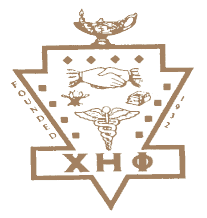 Chi Eta Phi Sorority, IncorporatedAnti-Hazing PolicyHazing is defined as any acts that results in the humiliation, harassment, mental or physical abuse of a current or prospective member as a means to obtain or maintain membership within a group. Chi Eta Phi Sorority Incorporated, a professional nursing organization, is committed to protecting the dignity and safety of all current and prospective members has zero tolerance for hazing in any form. Participation in hazing is not a requirement for obtaining membership in Chi Eta Phi Sorority Incorporated. Furthermore, hazing is a crime in 44 states; any sister or brother of Chi Eta Phi Sorority Incorporated that participates in hazing activities does not represent the ideals, purposes, and mission of Chi Eta Phi Sorority Incorporated and will not be defended by the organization. Some examples of hazing include but are not limited to:Requiring prospective candidates to engage in activities outside of the specified intake period;Causing prospective or current members to miss work or school;Requiring prospective or current members to wear attire that is degrading;Cursing at, hitting, or threatening to do bodily harm to someone while acting in one’s capacity as a member of Chi Eta Phi Sorority Incorporated;Forcing someone to consume food, alcohol, or any illegal substance;Depriving someone of sleep;Willful destruction or removal of public property;Acts of personal servitude;Any other acts that would cause feelings of shame, humiliation, guilt or mental distressAll prospective members are required to sign a Bill of Rights and Membership Indemnification Agreement prior to becoming a member of Chi Eta Phi Sorority Incorporated. Any prospective or current member that feels they have been subject to hazing shall report said activity to the chapter president and undergraduate sponsor (if applicable), and the appropriate Regional Director with dates and details of the incident(s). The report(s) should then be sent to the National Dean of Membership and National Dean of Sponsors. If there is no response from the chapter president, undergraduate sponsor, or Regional Director, the report is to be sent to the National Dean of Membership. Sanctions including and not limited to expulsion from the sorority will be imposed on members or chapters deemed to be involved in hazing activities as determined by the National Board of Directors.I have read the above anti-hazing policy and will not participate in hazing of any form.Candidate Name/Signature_______________________________________________________Dean of Membership Name/Signature_________________________________________________________________Beta Sponsor Name/Signature________________________________________________________________